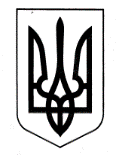 ХАРКІВСЬКА ОБЛАСНА ДЕРЖАВНА АДМІНІСТРАЦІЯДЕПАРТАМЕНТ НАУКИ І ОСВІТИ НАКАЗ03.12.2019					    Харків					№ 329Про участь учнів Комунального закладу «Харківський професійний  коледж спортивного профілю» Харківської обласної ради у Всеукраїнській юнацькій баскетбольній лізі серед юнаків 2004 р.н., ІІІ турВідповідно до Положення про Департамент науки і освіти Харківської обласної державної адміністрації, затвердженого розпорядженням голови обласної державної адміністрації від 16.04.2018 № 284, враховуючи План спортивно-масових заходів Харківського обласного вищого училища фізичної культури і спорту на 2019 рік, затвердженого директором Департаменту науки і освіти Харківської обласної державної адміністрації Ларисою КАРПОВОЮ від 03.01.2019, керуючись статтею 6 Закону України «Про місцеві державні адміністрації», н а к а з у ю:	1. РЕКОМЕНДУВАТИ директору Комунального закладу «Харківський професійний коледж спортивного профілю» Харківської обласної ради ПОПОВУ Анатолію Михайловичу:	1.1. Забезпечити участь учнів відділення баскетболу у Всеукраїнській юнацькій баскетбольній лізі серед юнаків 2004 р.н., ІІІ тур, що відбудеться у           м. Києві.		Термін: 05.12.2019-08.12.20191.2. Відрядити до м. Києва вчителя баскетболу Комунального закладу «Харківський професійний коледж спортивного профілю» Харківської обласної ради для супроводження учнів відділення баскетболу.Термін: 05.12.2019-08.12.20192.  Витрати по відрядженню учнів та супроводжуючої особи, зазначених в пункті 1 цього наказу, здійснити відповідно до кошторису витрат затвердженого у встановленому порядку. 3. Контроль за виконанням наказу покласти на заступника директора Департаменту науки і освіти Харківської обласної державної адміністрації – начальника управління освіти і науки Володимира ІГНАТЬЄВА.Директор Департаменту 						Лариса КАРПОВА